Keterangan : ED = evaluasi diri, dan AMI = audit mutu internal		  : Puslitbang: Pusat Penelitian dan Pengabdian Masyarakat di tingkat fakultas: Prodi dalam borang ini adalah seluruh komponen yang terlibat dalam pengelolaan prodi yang terdiri dari: Kajur, Sekjur, Ka.Prodi, Sekprodi, Koordinator Praktek Laboratorium, dan UPMF sesuai dengan tugas dan fungsi masing-masing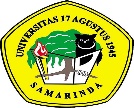 CHECKLSIT AUDIT STANDAR PENGELOLAAN PENGABDIAN KEPADA MASYARAKATCHECKLSIT AUDIT STANDAR PENGELOLAAN PENGABDIAN KEPADA MASYARAKATCHECKLSIT AUDIT STANDAR PENGELOLAAN PENGABDIAN KEPADA MASYARAKATKode/No: FM-PM/STD/SPMI/C.7.01Tanggal berlaku : 25/02/2019Revisi : 01NoPertanyaanPertanyaanBukti DokumenCatatan AuditorEDAMI1Pedoman tertulis tentang	pelaksanaan dan pengendalian pengabdian masyarakat (abdimas) bagi dosenPedoman tertulis tentang	pelaksanaan dan pengendalian pengabdian masyarakat (abdimas) bagi dosen1.SOP1AAda pedoman tertulis tentang pelaksanaandan pengendalian yang lengkap1.SOP1BAda pedoman tertulis tentang pelaksanaan dan pengendalian yang tidak lengkap1.SOP1CTidak ada pedoman tertulis tentang pelaksanaan dan pengendalian1.SOP1Dada pedoman tertulis tidak lengkap dan tidak dilaksanakan secara konsisten;1.SOP1Etidak ada pedoman tertulis tetapi ada pelaksanaan secara tidak konsisten1.SOP2Pedoman tertulis tentang sistem monitoring danevaluasi serta pelaporan pengabmas dosenPedoman tertulis tentang sistem monitoring danevaluasi serta pelaporan pengabmas dosen1.SOP2.Berita acara3.Daftar hadir4.Laporan Kegiatan2AAda pedoman tertulis yang lengkap dan ada bukti dilaksanakan1.SOP2.Berita acara3.Daftar hadir4.Laporan Kegiatan2Bada pedoman tertulis yang lengkap tetapi tidak dilaksanakan secara konsisten1.SOP2.Berita acara3.Daftar hadir4.Laporan Kegiatan2CTidak ada pedoman tertulis tetapi ada pelaksanaan secara tidak konsisten1.SOP2.Berita acara3.Daftar hadir4.Laporan Kegiatan2Dada pedoman tertulis tidak lengkap dan tidak dilaksanakan secara konsisten1.SOP2.Berita acara3.Daftar hadir4.Laporan Kegiatan2Etidak ada pedoman tertulis tetapi ada pelaksanaan secara tidak konsisten1.SOP2.Berita acara3.Daftar hadir4.Laporan Kegiatan3Prodi telah membentuk Sub Unit atau bagian yang mengelola pengabdian pada masyarakat (Puslitbang)Prodi telah membentuk Sub Unit atau bagian yang mengelola pengabdian pada masyarakat (Puslitbang)SK Puslitbang fakultasLaporan kegiatan Tupoksi 3AYa ada Sub Unit Penelitian, Pengabmas dan Kemahasiswaan telah	melakukan	semua fungsi pengabdian pada masyarakatSK Puslitbang fakultasLaporan kegiatan Tupoksi 3BYa ada Sub Unit Penelitian, Pengabmas dan Kemahasiswaan dan	telah melakukan sebagian fungsi pengabdian masyarakatSK Puslitbang fakultasLaporan kegiatan Tupoksi 3CYa ada Sub Unit Penelitian, Pengabmasdan Kemahasiswaan tetapi	tidak melakukan Fungsinya sebagai unit pengabdian masyarakatSK Puslitbang fakultasLaporan kegiatan Tupoksi 3Dada pedoman tertulis tidak lengkap dan tidak dilaksanakan secara konsisten;SK Puslitbang fakultasLaporan kegiatan Tupoksi 3Etidak ada pedoman tertulis tetapi ada pelaksanaan secara tidak konsistenSK Puslitbang fakultasLaporan kegiatan Tupoksi 4Sub Unit Penelitian, Pengabdian masyarakat dan Kemahasiswaan   telah   melakukan perencanaan program	pengabdian masyarakat secara konsistenSub Unit Penelitian, Pengabdian masyarakat dan Kemahasiswaan   telah   melakukan perencanaan program	pengabdian masyarakat secara konsistenProgram kerja, hasil kerja berupa laporan, dokumentasi foto4AYa sudah melakukan perencanaan sesuai dengan pedoman pengabdian masyarakat, terdokumentasi	dan	tersosialisasi setiap semesterProgram kerja, hasil kerja berupa laporan, dokumentasi foto4BYa sudah melakukan perencanaan sesuai Dengan pedoman pengabdian masyarakat,tidak terdokumentasiProgram kerja, hasil kerja berupa laporan, dokumentasi foto4CBelum melakukan perencanaan programProgram kerja, hasil kerja berupa laporan, dokumentasi foto5Kegiatan Pengabdian	Masyarakat	mencakup Tahapan Input, proses danOutputKegiatan Pengabdian	Masyarakat	mencakup Tahapan Input, proses danOutputYa. Tahapan lengkap dan terdokumentasi1.Ada surat tugas2.Absen Hadir3. Laporan Kegiatan Kepala UPMF5AYa, tahapan lengkap dan terdokumentasiYa. Tahapan lengkap dan terdokumentasi1.Ada surat tugas2.Absen Hadir3. Laporan Kegiatan Kepala UPMF5BYa, tahapan lengkap tidak terdokumentasiYa. Tahapan lengkap dan terdokumentasi1.Ada surat tugas2.Absen Hadir3. Laporan Kegiatan Kepala UPMF5CYa, tahapan tidak lengkap terdokumentasiYa. Tahapan lengkap dan terdokumentasi1.Ada surat tugas2.Absen Hadir3. Laporan Kegiatan Kepala UPMF6Puslitbang melakukan proses seleksi Proposal program pengabdian masyarakat pada setiap Dosen/Tim DosenPuslitbang melakukan proses seleksi Proposal program pengabdian masyarakat pada setiap Dosen/Tim DosenDaftar hadirBerita acaraUndangan seleksi6AYa sudah melakukan seleksi pada semua Dosen/Tim Dosen setiap semester	Daftar hadirBerita acaraUndangan seleksi6BYa sudah melakukan seleksi pada sebagian Dosen/Tim Dosen setiap semesterDaftar hadirBerita acaraUndangan seleksi6CBelum melakukan seleksiDaftar hadirBerita acaraUndangan seleksi7Pelaksana Pengabdian masyarakat menandatangani kontrak kerja Pengabdian MasyarakatPelaksana Pengabdian masyarakat menandatangani kontrak kerja Pengabdian MasyarakatKontrak kerja7AYa, terdokumentasiKontrak kerja7BYa tidakterdokumentasiKontrak kerja7CTidak ada program abdimas yang dilakukanKontrak kerja8Puslitbangtelah melakukan monitoring program pengabdian masyarakatPuslitbangtelah melakukan monitoring program pengabdian masyarakatSurat TugasLaporan Kegiatan8AYa monitoring dilakukan pada semua program pengabdian masyarakat baik yang didanai maupunmandiriSurat TugasLaporan Kegiatan8BYa monitoring dilakukan pada sebagian program pengabdian masyarakat yang didanai maupunmandiriSurat TugasLaporan Kegiatan8CTidak ada monitoring yang dilakukan pada program pengabdianmasyarakatSurat TugasLaporan Kegiatan9Puslitbangmelakukan evaluasi terhadap program pengabdian masyarakatPuslitbangmelakukan evaluasi terhadap program pengabdian masyarakatSurat TugasLaporan Kegiatan9AYa dengan mencocokkan proposal dengan realisasi program pada semuaprogram		Surat TugasLaporan Kegiatan9BYa dengan mencocokkan proposal dengan hasilprogramSurat TugasLaporan Kegiatan9CTidak melakukanevaluasiSurat TugasLaporan Kegiatan10Upaya yang telah dilakukan Program Studi dalam meningkatkan Pengabdian kepada Masyarakat dalam 3 tahun terakhirUpaya yang telah dilakukan Program Studi dalam meningkatkan Pengabdian kepada Masyarakat dalam 3 tahun terakhir1.Upaya di bidang Pendidikan2.Pelatihan3.Insentif/Honor10AUpaya pengembangan sangat baik / sangat sering (baik dari segi pendanaan yang semakin ditingkatkan, dari sisi pengetahuan ditingkatkan melalui pelatihan maupun pemberian kemudahan kemudahan untuk melakukan kerjasama denganmasyarakat)1.Upaya di bidang Pendidikan2.Pelatihan3.Insentif/Honor10BUpaya pengembangan cukup baik (dari segi pendanaan yang semakin ditingkatkan, dari sisi pengetahuan ditingkatkan melalui pelatihan maupun pemberian kemudahan kemudahan untuk melakukan kerjasama denganmasyarakat)1.Upaya di bidang Pendidikan2.Pelatihan3.Insentif/Honor10CUpaya pengembangan kurang (dari segi pendanaan yang semakin ditingkatkan, dari sisi pengetahuan ditingkatkan melalui pelatihan maupun pemberiankemudahan1.Upaya di bidang Pendidikan2.Pelatihan3.Insentif/Honor